Diplomatický servisPrávní forma:		příspěvková organizace Se sídlem:		Václavské náměstí 816/49, 111 21 Praha 1Zastoupený:           	Ing. Martin POHL, ředitel Diplomatického servisuIČO: 	             00000175DIČ:		CZ00000175	Bankovní spojení:		Česká národní banka, číslo účtu 27030111/0710		IBAN: CZ48 0710 0000 0000 2703 0111		BIC: CNBACZPP(dále jen „pronajímatel“)	a«Nájemce»Varianta pro právnickou osobu		………………………		zapsaný ve veřejném rejstříku právnických osob vedeném …………Se sídlem:		…………………………Zastoupený:		…………………………IČO:		…………………………DIČ:		…………………………Bankovní spojení:		……………………..…..Varianta pro fyzickou osobu		………………………Datum narození:		…………………………Trvalý pobyt:		…………………………Varianta pro fyzickou osobu - podnikatel		………………………Datum narození:		…………………………Trvalý pobyt:		…………………………Podnikající pod:	………………………… (přesný název v souladu s veřejným rejstříkem nebo dle živnostenského oprávnění)Místo podnikání:		…………………………IČO:		…………………………DIČ:		…………………………Bankovní spojení:		……………………..…..(dále jen „nájemce“)(pronajímatel a nájemce společně „smluvní strany“)uzavírají podle §  zákona č. 89/2012 Sb., občanský zákoník, ve znění pozdějších předpisů a podle § 27 zákona č. 219/2000 Sb., o majetku České republiky a jejím vystupování v právních vztazích, ve znění pozdějších předpisů (dále jen „ZMS“), tuto:SMLOUVU O NÁJMU NEMOVITÉ VĚCIč. 16 340/1Čl. IZákladní ustanoveníČeská republika je vlastníkem níže uvedených nemovitých věcí, se kterými je pronajímatel na základě rozhodnutí Obvodního soudu pro Prahu 1, č. j. 24 C 70/2006-69 ze dne 24.3.2009, ve spojení s rozsudkem odvolacího Městského soudu v Praze, č. j. 20Co 556/2009-152 ze dne 3.3.2011 a rozsudkem Nejvyššího soudu, č. j. 28 Cdo 3528/2010-142 ze dne 20.10.2010 příslušný hospodařit dle § 9 ZMS. Pronajímatel níže uvedenou nemovitou věc podle rozhodnutí o dočasné nepotřebnosti majetku státu vydaného podle § 14 odst. 7 ZMS dočasně nepotřebuje k plnění funkcí státu nebo jiných úkolů v rámci své působnosti ve smyslu ustanovení § 27 odst. 1 ZMS.Touto smlouvou o nájmu nemovité věci (dále jen „smlouva“) se za účelem využití pro bytové účely pronajímatel zavazuje přenechat nájemci věc – předmět nájmu uvedený v Čl. II k dočasnému užívání na dobu podle Čl. III a nájemce se zavazuje platit za to pronajímateli nájemné podle Čl. IV této smlouvy.Čl. IIPředmět nájmuPředmětem nájmu je prostor ve 2. nadzemním podlaží dvorní části, sestávající z jedné místnosti, kuchyně, koupelny s toaletou, komory, předsíně a pavlače,  vše o podlahové ploše 59,80 m2, v budově č. p. 1282, která je součástí pozemku parcelní číslo 9, druh pozemku: zastavěná plocha a nádvoří, způsob ochrany: památkově chráněné území, pam. rezervace - budova, pozemek v památkové rezervaci,  na adrese Václavské náměstí 51, Praha 1 (dále též „objekt“), evidovaný v katastru nemovitostí na listu vlastnictví č. 137, pro katastrální území Nové Město, obec Praha, u Katastrálního úřadu pro hlavní město Prahu, Katastrální pracoviště Praha. Nájemce je zároveň oprávněn užívat společné prostory domu s ostatními nájemníky předmětné budovy č.p. 1282.(dále jen „předmět nájmu“)Plánek předmětu nájmu je Přílohou č. 1 této smlouvy.Pronajímatel prohlašuje, že pronájmu v souladu s podmínkami této smlouvy nebrání žádná práva či nároky třetích osob. Pronajímatel tímto přenechává výše uvedený předmět nájmu do výlučného nájmu nájemci. Nájemce prohlašuje, že je seznámen se stavem předmětu nájmu, a že mu nejsou známy žádné závady, které by bránily v jeho užívání.Nájemce převezme a pronajímatel odevzdá předmět nájmu v době ujednané na základě písemného předávacího protokolu, podepsaného oběma smluvními stranami, který bude Přílohou č. 2 této smlouvy. V předávacím protokolu bude zejména popsán stav předmětu nájmu, včetně jeho vybavení, uveden stav měřidel energií a předány manuály pro obsluhu technických zařízení.Čl. IIIDoba nájmuPronajímatel přenechává předmět nájmu nájemci na dobu určitou ode dne předání předmětu nájmu do 31.12.2025.Užívá-li nájemce předmět nájmu i po uplynutí nájemní doby a pronajímatel ho nevyzve, aby předmět nájmu odevzdal, nedochází automaticky k prodloužení doby nájmu.   Čl. IVNájemné1. Smluvní strany sjednávají nájemné za předmět nájmu ve smyslu § 27 odst. 3 ZMS pro rok 2020 v měsíční výši  …………,- Kč, slovy: …………………. korun českých, tj. v roční výši  ……………….,- Kč, slovy: ………………………… korun českých. Nájemné za předmět nájmu je osvobozeno od daně z přidané hodnoty.Pro období roku 2021 a dále bude roční výše nájemného nově upravena písemným dodatkem, odsouhlaseným oběma smluvními stranami vzhledem k vývoji nájemného na trhu s nemovitostmi, technickému stavu, užitné hodnotě nemovitostí a s ohledem na vývoj inflace vyjádřené přírůstkem průměrného ročního indexu spotřebitelských cen za předchozí kalendářní rok, vyhlášený Českým statistickým úřadem. Návrh dodatku o úpravě výše nájemného předkládá pronajímatel nájemci dopisem, který musí být předán poštovní přepravě nebo přímo nájemci nejpozději do 31. října roku, který předchází roku, na který se úprava výše nájemného vztahuje. Není-li v tomto termínu návrh dodatku o úpravě výše nájemného nájemci předložen, výše nájemného se pro další rok nemění. Příslušné roční nájemné se nájemce zavazuje platit ve čtvrtletních splátkách ve výši  …….………,- Kč, slovy: …………………… korun českých. Výše první splátky nájemného bude s ohledem na počátek smluvního vztahu zaplacena nájemcem po písemném oznámení pronajímatele do 10 kalendářních dnů ode dne podepsání protokolu o předání na účet pronajímatele.Platby se uskuteční vždy na účet pronajímatele vedený u České národní banky, číslo účtu 27030111/0710, s uvedením variabilního symbolu 16340, nejpozději do 15. dne prvního měsíce příslušného čtvrtletí.Vedle vlastního nájemného se nájemce zavazuje platit čtvrtletně (s následným ročním vyúčtováním), zálohy na služby - plnění poskytovaná v souvislosti s užíváním předmětu nájmu, a to na studenou vodu - vodné, stočné, elektrickou energii ve společných prostorách, vytápění předmětu nájmu, ohřev vody, úklid společných prostor, odvoz odpadu a výtah, podle evidenčního listu, který je Přílohou č. 3 této smlouvy. Zálohy na služby v souvislosti s užíváním předmětu nájmu dle evidenčního listu platí nájemce samostatnou platbou ve čtvrtletních splátkách společně s úhradou nájemného. Platby se uskuteční vždy na účet pronajímatele vedený u České národní banky, číslo účtu 27030111/0710, s uvedením variabilního symbolu 16340, nejpozději do 15. dne prvního měsíce příslušného čtvrtletí. Výše první splátky záloh na plnění poskytovaná v souvislosti s užíváním předmětu nájmu bude s ohledem na počátek smluvního vztahu zaplacena nájemcem na účet pronajímatele po písemném oznámení pronajímatele do 10 kalendářních dnů ode dne podepsání protokolu o předání na účet pronajímatele.Nájemce bere na vědomí a souhlasí s tím, že v případě zvýšení či snížení nákladů na poskytovaná plnění je pronajímatel oprávněn jedenkrát ročně úměrně upravit zálohy na poskytovaná plnění. Nájemce se zavazuje hradit zvlášť spotřebu elektrické energie v předmětu nájmu na základě vystavených daňových dokladů od příslušného dodavatele této služby, se kterým bude nájemce v přímém smluvním vztahu. Zaplacením se podle této smlouvy rozumí připsání příslušné částky na bankovní účet pronajímatele.Pro případ prodlení s jakoukoli platbou související s užíváním předmětu nájmu ujednávají smluvní strany úrok z prodlení v souladu s nařízením vlády č. 351/2013 Sb., ve znění pozdějších předpisů. Úrok z prodlení je splatný každým dnem prodlení. Nájemce je povinen tento úrok z prodlení zaplatit. Čl. VPráva a povinnosti pronajímatelePronajímatel je povinen zajistit nájemci plný a nerušený výkon práv spojených s užíváním předmětu nájmu a udržovat předmět nájmu ve stavu způsobilém k účelu stanovenému touto smlouvou. Pronajímatel neponese odpovědnost za přerušení dodávky plnění, nad nimiž nemá pronajímatel kontrolu.Pronajímatel má povinnost provádět ostatní údržbu předmětu nájmu, jeho nezbytné opravy a odstranit poškození nebo vadu (s výjimkou ujednání v Čl. VI odst. 3. této smlouvy) bránící řádnému užívání předmětu nájmu, nebo jimiž je výkon nájemcova práva ohrožen. Pronajímatel neodpovídá za vadu, o které v době uzavření této smlouvy strany věděly, a která nebrání užívání věci.Pronajímatel je oprávněn kdykoli po předchozím písemném či elektronickém oznámení provádět za přítomnosti nájemce prohlídku předmětu nájmu tak, aby nenarušoval činnost nájemce. Nájemce je povinen takovou prohlídku umožnit. Pronajímatel podle ustanovení § 70 odst. 2 zákona č. 218/2000 Sb., ve znění pozdějších předpisů, může pojistit pouze majetek České republiky. Nepojišťuje tedy a neodpovídá za majetek vnesený do předmětu nájmu nájemcem. Pronajímatel prohlašuje, že předmět nájmu je pojištěn a zavazuje se tento stav po dobu nájmu dle této smlouvy neměnit.Z uvedeného důvodu pronajímatel doporučuje nájemci pro ochranu osob a vneseného movitého majetku do předmětu nájmu uzavřít na dobu nájemního vztahu odpovídající pojištění. Pronajímatel má právo na náhradu ve výši ujednaného nájemného, neodevzdá-li nájemce předmět nájmu pronajímateli v den skončení nájmu až do dne, kdy nájemce pronajímateli předmět nájmu skutečně odevzdá.Čl. VIPráva a povinnosti nájemceNájemce se zavazuje, že bude předmět nájmu využívat k ujednanému účelu a bude dodržovat pravidla obvyklá pro chování v domě a pokyny pronajímatele nezbytné pro zachování náležitého pořádku. Nájemce se zavazuje, že bude předmět nájmu využívat výhradně pro své potřeby a uvedený předmět nájmu nepřenechá k užívání jiné osobě bez předchozího písemného souhlasu pronajímatele. Nájemce je i bez zvláštního ujednání povinen užívat předmět nájmu jako řádný hospodář k ujednanému účelu.Nájemce se zavazuje udržovat předmět nájmu v řádném stavu, zejména ve stavu, v jakém jej převzal s přihlédnutím k běžnému opotřebení danému užívání. Nájemce je povinen písemně oznámit bez zbytečného odkladu pronajímateli potřebu těch oprav na předmětu nájmu, které má nést pronajímatel a umožnit jejich provedení, jinak odpovídá za škodu, která nesplněním této povinnosti vznikla.Náklady na drobné opravy a běžnou údržbu předmětu nájmu hradí nájemce. Pro pojem drobných oprav a nákladů spojených s běžnou údržbou se použije nařízení vlády č. 308/2015 Sb., ve znění pozdějších předpisů. Nájemce není oprávněn bez předchozího písemného souhlasu pronajímatele a splnění případných dodatečných podmínek pronajímatele a povolení příslušných dotčených orgánů státní správy provádět na předmětu nájmu stavební či jiné podstatné úpravy, a to ani na svůj náklad. V případě pronajímatelem schválených investic vložených nájemcem do předmětu nájmu nemá nájemce vůči pronajímateli žádných nároků, pokud se smluvní strany písemně nedohodnou jinak. Dále se nájemce zavazuje, že umožní pronajímateli kdykoli po předchozím písemném či elektronickém vyrozumění přístup do předmětu nájmu pro účely prohlídek, popř. údržby a opravy. Jedná se zejména o zajišťování všech revizí a kontrol stanovených právním řádem České republiky (požární ochrany, elektro, plyn, apod.). V případě jakékoliv havárie se nájemce zavazuje k okamžitému zpřístupnění předmětu nájmu. Nájemce je povinen snášet omezení v užívání předmětu nájmu v rozsahu nutném pro provedení oprav a udržování. Nájemce se zavazuje používat celý předmět nájmu a jeho technická zařízení tak, aby pronajímateli nevznikla žádná škoda. Zejména je nájemce povinen dodržovat veškerá bezpečnostní opatření a technické normy pro provoz předmětu nájmu. V případě porušení této povinnosti a vzniku škody je nájemce povinen uvést předmět nájmu do původního stavu. Nájemce se zavazuje odstranit na své vlastní náklady závady a poškození na předmětu nájmu, které sám způsobil, popř. osoby, které se s jeho souhlasem v předmětu nájmu zdržují. Neprovede-li nájemce tuto povinnost, odstraní škody na náklady nájemce pronajímatel.Nájemce je povinen udržovat předmět nájmu a jeho bezprostřední okolí v čistotě a pořádku v souladu s platnými právními předpisy, zejména se zákonem o pozemních komunikacích, zákonem o státní památkové péči, zákonem o ochraně ovzduší, zákonem o odpadech, zákonem o ochraně přírody a krajiny, zákonem o požární ochraně a dodržovat veškeré ekologické a hygienické předpisy. Dále je nájemce povinen užívat předmět nájmu jako řádný hospodář a pouze k ujednanému účelu vycházející z jeho povahy a stavebního určení tak, aby nedocházelo k jeho poškození nebo opotřebení nad míru přiměřenou poměrům a okolnostem. Předmět nájmu nesmí být využíván k výrobě, manipulaci a skladování výbušnin, prudce hořlavých materiálů, jedů, drog a dalším činnostem, které ohrožují nebo negativně působí na životní prostředí (zejména prašností, hlukem nebo exhalacemi). Nájemce zodpovídá za plnění povinností v oblasti požární ochrany v předmětu nájmu.Nájemce má právo po předchozím písemném upozornění pronajímatele odstranit v nezbytné míře závady bránící řádnému užívání předmětu nájmu a požadovat od pronajímatele náhradu účelně vynaložených nákladů, pokud pronajímatel tuto svou povinnost nesplní.Nájemce je povinen vstoupit do přímého smluvního vztahu s dodavatelem elektrické energie, a to do 10 pracovních dnů po převzetí předmětu nájmu.Nájemce se zavazuje složit jistotu ve výši tříměsíčního nájemného, tj. částku ……………….,- Kč (slovy: ……………………..……….. korun českých) na účet pronajímatele uvedený v záhlaví této smlouvy a to do 10 kalendářních dnů od podpisu této smlouvy. Pronajímatel není oprávněn volně nakládat s těmito finančními prostředky (s jistotou), které budou uloženy na zvlášť k tomu zřízeném bankovním účtu pronajímatele. Při skončení nájmu pronajímatel vrátí jistotu nájemci nejpozději do 30 kalendářních dnů od ukončení nájemního vztahu zpět nájemci, započte si přitom, co mu nájemce případně z nájmu dluží. Nájemce má právo na úroky z jistoty od jejího poskytnutí ve výši úrokové sazby dané bankovní institucí, u které jsou finanční prostředky (jistota) uloženy, za daný kalendářní rok. Při ukončení nájemního vztahu se nájemce zavazuje předat předmět nájmu v minimálně původním stavu s přihlédnutím k běžnému opotřebení, nepoškozený, vyklizený, v čistém stavu a se všemi klíči. Pokud nájemce tuto povinnost nesplní, učiní tak pronajímatel na náklady nájemce. O stavu, v jakém byl předmět nájmu předán zpět pronajímateli, bude sepsán protokol, který zástupci obou smluvních stran podepíší.Čl. VIISkončení nájmuNájemní vztah založený touto smlouvou končí:Uplynutím doby nájmu podle Čl. III odst. 1. této smlouvy.Pokud přestanou být plněny podmínky ustanovení § 27 odst. 1 ZMS, a to s okamžitou účinností. Pronajímatel je povinen tuto skutečnost neprodleně oznámit nájemci.Dohodou: kdykoli na základě písemné dohody obou smluvních stran.Zánikem předmětu nájmuzanikne-li předmět nájmu zcela, nájem skončí dnem zániku;zanikne-li předmět nájmu zčásti, je nájemce oprávněn vypovědět nájem bez výpovědní doby, pokud neuplatnil právo na slevu z nájmu.Výpovědí:ze strany pronajímatele s výpovědní dobouporuší-li nájemce hrubě svou povinnost vyplývající z nájmu;je-li nájemce odsouzen pro úmyslný trestný čin spáchaný na pronajímateli nebo členu jeho domácnosti nebo na osobě, která bydlí v domě, kde je nájemcům byt, nebo proti cizímu majetku, který se v tomto domě nachází;má-li být předmět nájmu vyklizen, protože je z důvodu veřejného zájmu potřebné s ním naložit tak, že ho nebude možné vůbec užívat;je-li tu jiný obdobně závažný důvod pro vypovězení nájmu;dá-li nájemce předmět nájmu do podnájmu třetí osobě;pokud nájemce neplní řádně a včas své povinnosti dané touto smlouvou;ze strany pronajímatele bez výpovědní dobyprovede-li nájemce změnu předmětu nájmu bez souhlasu pronajímatele a neuvede předmět nájmu do původního stavu, jakmile ho o to pronajímatel požádá;užívá-li nájemce předmět nájmu takovým způsobem, že se opotřebovává nad míru přiměřenou okolnostem nebo že hrozí zničení předmětu nájmu;porušuje-li nájemce zvlášť závažným způsobem své povinnosti, a tím způsobí pronajímateli značnou újmu, zejména nezaplatil-li nájemné za dobu alespoň 3 měsíců, poškozuje-li předmět nájmu závažným nebo nenapravitelným způsobem, způsobuje-li jinak závažné škody nebo obtíže pronajímateli nebo užívá-li neoprávněně předmět nájmu jiným způsobem nebo k jinému účelu, než bylo ujednáno;ze strany nájemce s výpovědní dobouzmění-li se okolnosti, z nichž strany při vzniku závazku ze smlouvy o nájmu zřejmě vycházely, do té míry, že po nájemci nelze rozumně požadovat, aby v nájmu pokračoval.ze strany nájemce bez výpovědní dobyztěžuje-li vada zásadním způsobem užívání, nebo znemožňuje-li zcela užívání předmětu nájmu; jedná-li se o takovou opravu předmětu nájmu, že v době jejího provádění není možné předmět nájmu vůbec užívat;stane-li se předmět nájmu nepoužitelný k ujednanému účelu, a to z důvodů, které nejsou na straně nájemce; porušuje-li pronajímatel zvlášť závažným způsobem své povinnosti, a tím působí značnou újmu nájemci;neodstraní-li pronajímatel poškození nebo vadu ani v dodatečné lhůtě a poškození nebo vada byly způsobeny okolnostmi, za které nájemce neodpovídá.Výpovědní lhůta pro písm. a) a c) tohoto odstavce je tříměsíční a počíná běžet prvním dnem měsíce následujícího po dni doručení výpovědi. Výpověď je účinná, je-li písemná a prokazatelně doručena druhé smluvní straně.Výpověď bez výpovědní doby pro písm. b) a d) je účinná následující den po doručení, je-li písemná a doručená druhé smluvní straně. Vypovězená smluvní strana je povinna předat předmět nájmu do 3 dnů od doručení výpovědi.V době tří měsíců před skončením nájmu, je-li stranám den skončení nájmu znám, umožní nájemce předmětu nájmu, který má být znovu pronajat, zájemci o nájem přístup k předmětu nájmu v nezbytném rozsahu za účelem prohlídky v přítomnosti nájemce a pronajímatele; pronajímatel oznámí nájemci návštěvu v přiměřené době předem.Čl. VIIIZávěrečná ustanoveníSmluvní strany se dohodly, že není-li v této smlouvě stanoveno jinak, řídí se práva a povinnosti smluvních stran zákonem č. 89/2012 Sb., ve znění pozdějších předpisů a ZMS. Tato smlouva a vztahy z ní vyplývající se ve všech ohledech řídí a bude vykládána v souladu s platným právním řádem České republiky a podléhá jurisdikci soudů České republiky.Smluvní strany se dohodly, že jakékoliv změny a doplňky této smlouvy jsou možné pouze písemnou formou, v podobě oboustranně uzavřených, vzestupně číslovaných dodatků smlouvy.Tato smlouva je vyhotovena ve dvou stejnopisech v jazyce českém, přičemž pronajímatel i nájemce obdrží každý po jednom vyhotovení. Smluvní strany se dohodly, že jednací jazyk všech písemností bude čeština.Tato smlouva nabývá platnosti okamžikem podpisu poslední smluvní stranou a dnem připsání částky dle Čl. VI odst. 11. této smlouvy na účet pronajímatele, přičemž rozhodujícím dnem je pozdější termín, není-li jistota složena současně s podepsáním smlouvy. Tato smlouva nabývá účinnosti dnem předání předmětu nájmu a podepsáním předávacího protokolu. Smluvní strany nepovažují skutečnosti uvedené v této smlouvě za obchodní tajemství ve smyslu ustanovení § 504 zákona č. 89/2012 Sb., ve znění pozdějších předpisů, a informace ve smlouvě neoznačují za důvěrné. Zavazují se však, že je nebudou zneužívat, ani je nepoužijí v rozporu s jejich účelem pro své potřeby.Smluvní strany udělují souhlas ke zpřístupnění skutečností a informací v této smlouvě, zejména smyslu zákona č. 106/1999 Sb., ve znění pozdějších předpisů, a jejich zveřejnění i ve smyslu a dle požadavků zákona č. 340/2015 Sb., ve znění pozdějších předpisů.Smluvní strany prohlašují, že souhlasí s textem této smlouvy a že tato smlouva byla podepsána na základě jejich pravé a svobodné vůle. Na důkaz toho připojují své podpisy pod tuto smlouvu.V Praze dne:                                                          	V Praze dne:Za pronajímatele:                                                    	Za nájemce:………………………………                                        	………………………………Ing. Martin Pohl                                                       ………………………………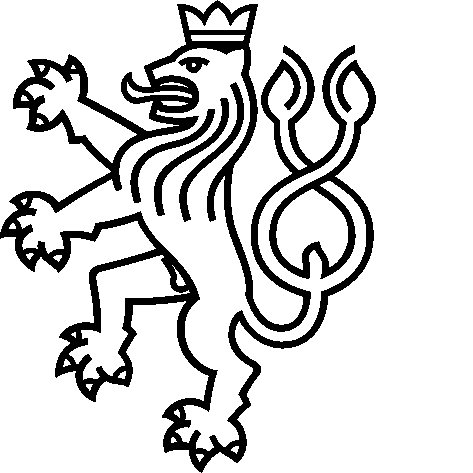 Diplomatický servis